2 SEPTEMBRE 2019   MEMOIRES ET VERITES                                                     HOMMAGES    AUX VICTIMES DU MEME TERRORISME BESLAN PARIS NICESUIVIS D UNE RECEPTION DES 120 INVITES                                                     DANS LES TRADITIONS  OSSETES (les alains) des 3 fonctions indoeuropéennes  Ciel  Terre  Eau : les délicieuses tourtes à 3 étages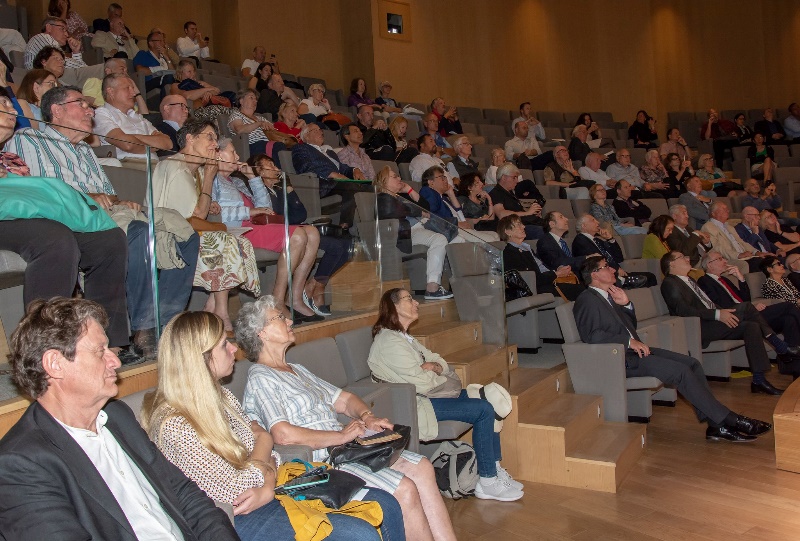 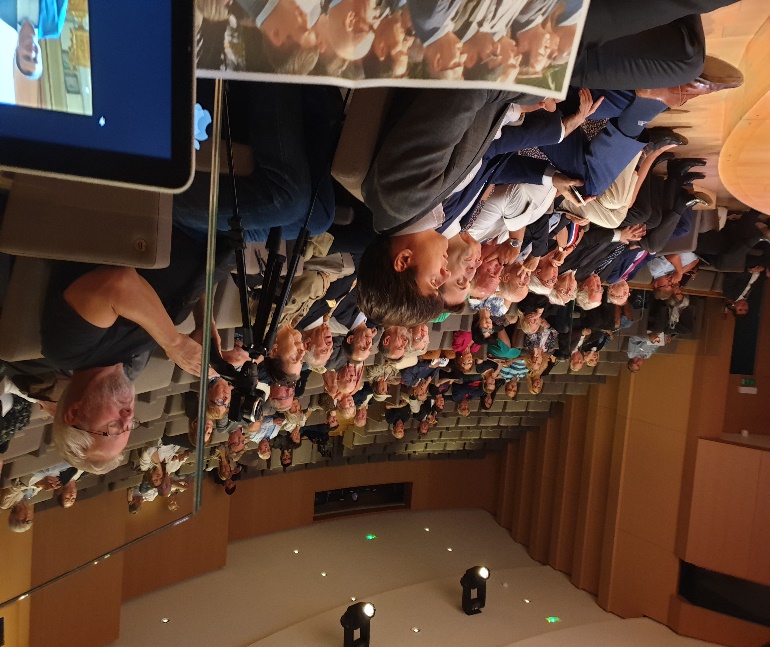 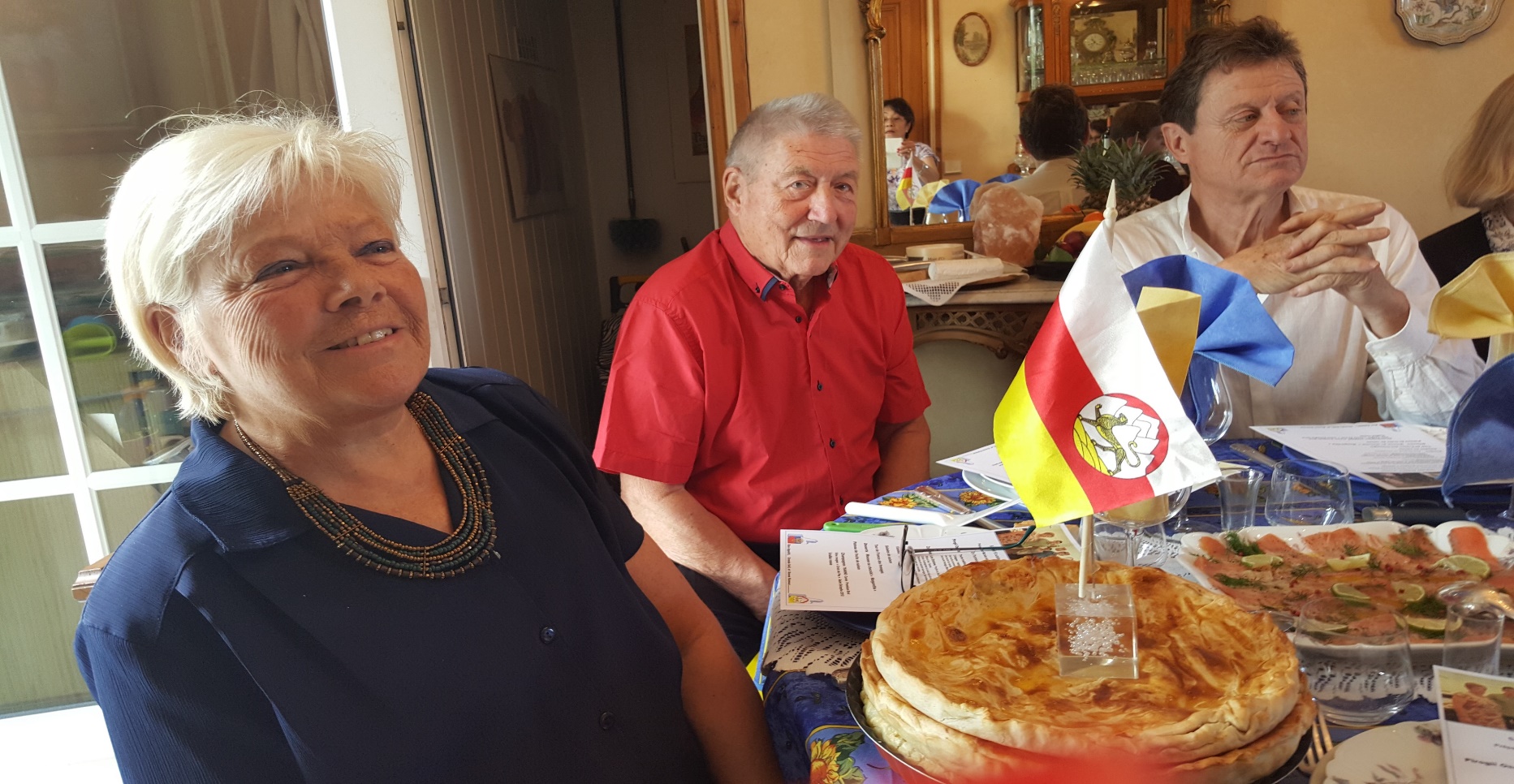 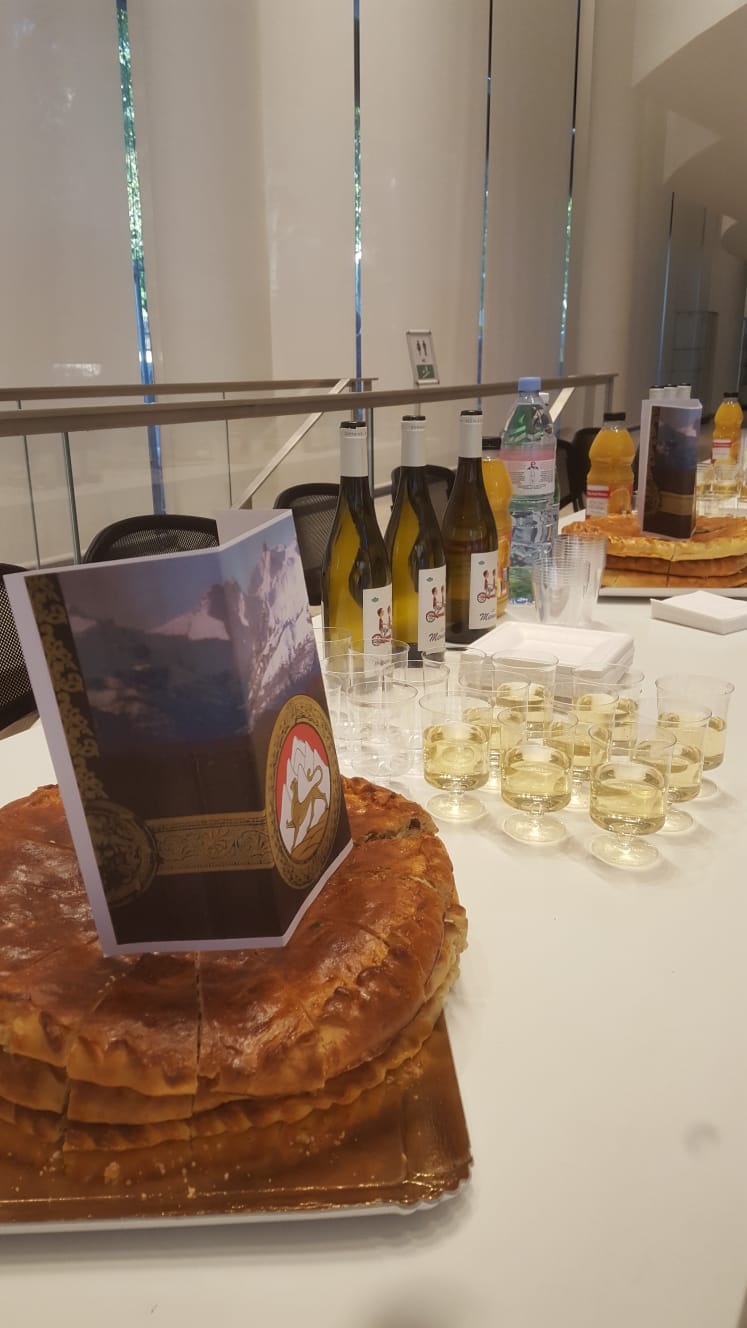 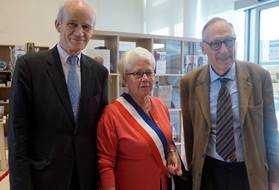 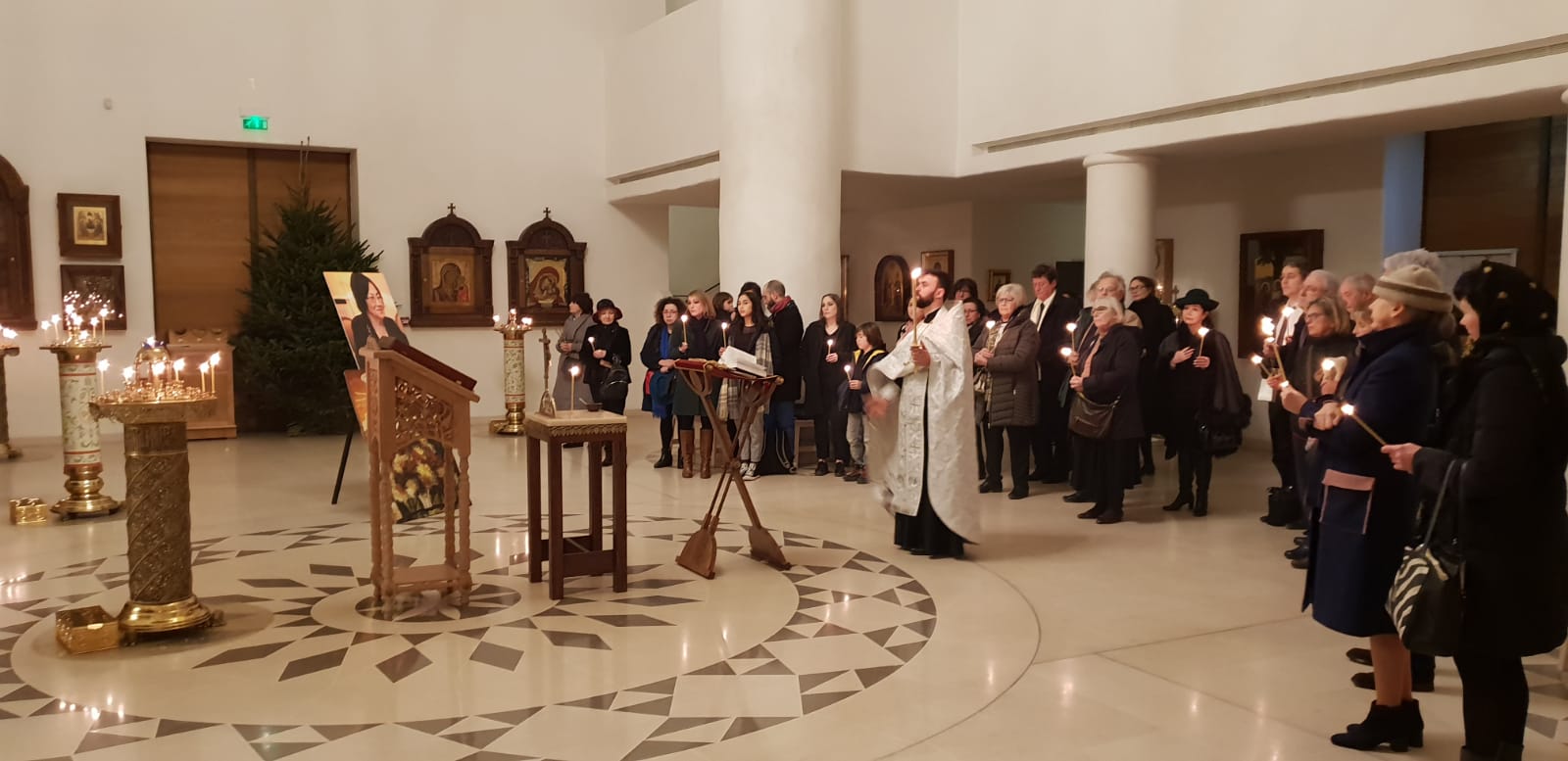 